2017 UALR CARNIVAL OF CLUBS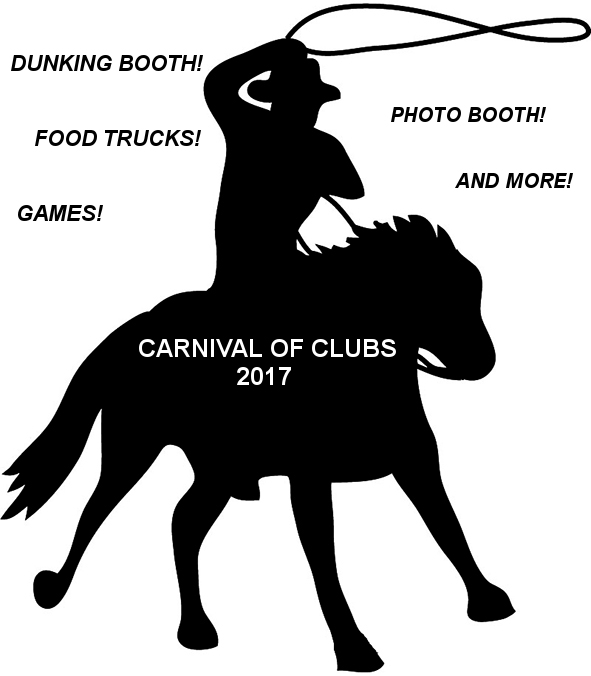 Tuesday, AUGUST 29 (9am-1pm)At the College of Business (Reynolds Building)Meet students and join student groups! Sign up for study abroad trips! Learn about business programs!And many other opportunities!